2018 FBINAA Maryland/Delaware Chapter EventBaltimore Orioles vs Philadelphia PhilliesWednesday May 16, 2018Lunch at 11:00 a.m. with the first pitch at 12:35 p.m.Game tickets will be distributed at the lunch.The lunch is in the Camden Yard Warehouse, Camden Club. 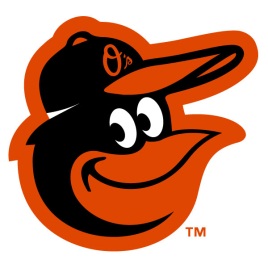 Menu:  Grilled Sirloin HamburgersESSKAY All-Beef Hot Dogs with all the TrimmingsGrilled Italian SausageBoog’s Baked BeansSeasonal VegetablesKosher PicklesSeasonal FruitChesapeake Style ColeslawHouse Made Kettle ChipsAssorted CookiesAll Menu Selections Include Domestic Beers and Assorted Coca-Cola Productshttp://baltimore.orioles.mlb.com/bal/ballpark/transportation/index.jsp2018 FBINAA Maryland/Delaware Chapter EventAnnual “Take Me Out To The Ballgame” 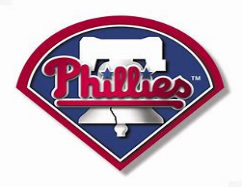 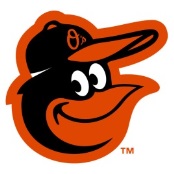 May 16, 2018 Warehouse lunch/social hour at 11:00 a.m. with game to follow at 12:35 p.m.Return form and payment to:MDDE Chapter Secretary/Treasurer Dan Galbraith2846 Bynum Overlook DriveAbingdon, Maryland 21009  galbraithd@harfordsheriff.org410-808-8896NameSession #Phone #Cell #e-mailMailing Address Mailing Address Mailing Address City/State/ZipCity/State/ZipCity/State/ZipAgencyAgencyAgencyEvent Cost:Event Cost: $45.00/person includes game ticket, lunch & Coca Cola products as well as a selection of domestic beers.  $45.00/person includes game ticket, lunch & Coca Cola products as well as a selection of domestic beers.  $45.00/person includes game ticket, lunch & Coca Cola products as well as a selection of domestic beers.  $45.00/person includes game ticket, lunch & Coca Cola products as well as a selection of domestic beers.  $45.00/person includes game ticket, lunch & Coca Cola products as well as a selection of domestic beers.  $45.00/person includes game ticket, lunch & Coca Cola products as well as a selection of domestic beers.  $45.00/person includes game ticket, lunch & Coca Cola products as well as a selection of domestic beers.  $45.00/person includes game ticket, lunch & Coca Cola products as well as a selection of domestic beers. Additional Guest(s): Additional Guest(s): Additional Guest(s): Additional Guest(s): Additional Guest(s): Additional Guest(s): Additional Guest(s): Additional Guest(s): Additional Guest(s): Additional Guest(s): Check method of payment:  Check  ____  Credit Card or Debit Card  ____Check method of payment:  Check  ____  Credit Card or Debit Card  ____Check method of payment:  Check  ____  Credit Card or Debit Card  ____Check method of payment:  Check  ____  Credit Card or Debit Card  ____Check method of payment:  Check  ____  Credit Card or Debit Card  ____Check method of payment:  Check  ____  Credit Card or Debit Card  ____Check method of payment:  Check  ____  Credit Card or Debit Card  ____Check method of payment:  Check  ____  Credit Card or Debit Card  ____Total Cost:$      Total Cost:$      Make checks payable to:  FBINAA Maryland Delaware Chapter 